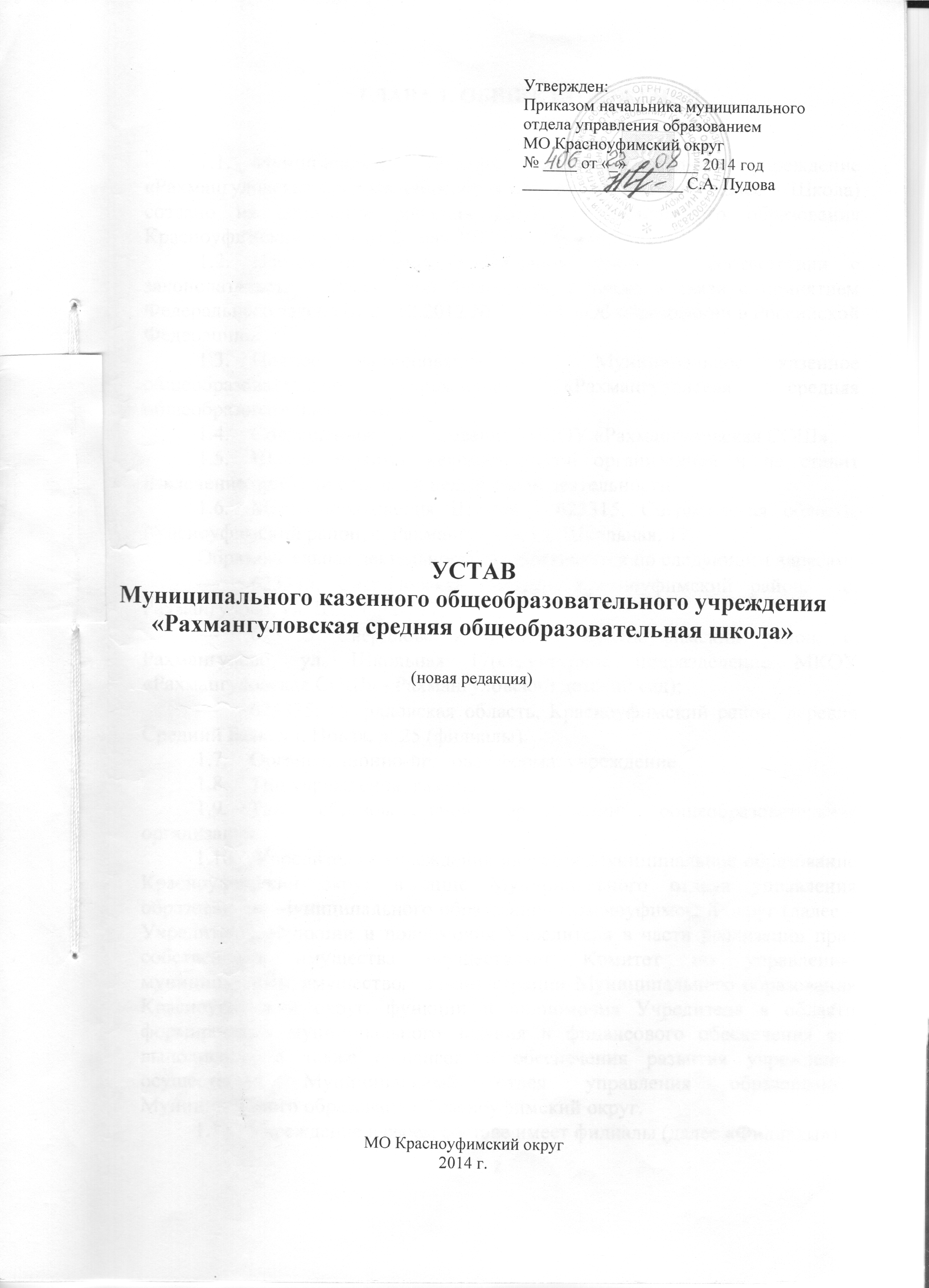 ГЛАВА 1. ОБЩИЕ ПОЛОЖЕНИЯМуниципальное казенное общеобразовательное учреждение «Рахмангуловская средняя общеобразовательная  школа», (далее - Школа) создано на основании решения Думы Муниципального образования Красноуфимский округ от 26 мая 2011 года № 436.Настоящий Устав Учреждения принят в соответствии с законодательством Российской Федерации, а также в связи с принятием Федерального закона от 29.12.2012 № 273-ФЗ  «Об образовании в Российской Федерации».Полное наименование -  Муниципальное казенное общеобразовательное учреждение «Рахмангуловская средняя общеобразовательная  школа».Сокращенное наименование -МКОУ «Рахмангуловская СОШ».Школа является некоммерческой организацией и не ставит извлечение прибыли основной целью своей деятельности.Место нахождения Школы - 623315, Свердловская область, Красноуфимский район, с. Рахмангулово, ул. Школьная, 17;Образовательная деятельность осуществляется по следующим адресам:623315, Свердловская область, Красноуфимский район,  с. Рахмангулово, ул. Школьная, 17;623315 Свердловская область, Красноуфимский район, с. Рахмангулово, ул. Школьная 17(структурное подразделение МКОУ «Рахмангуловская СОШ» - Рахмангуловский детский сад);623335, Свердловская область, Красноуфимский район, деревня Средний Баяк, ул. Новая, д. 25 (филиалы).Организационно-правовая форма: учреждение.Тип учреждения: казенное.Тип образовательной организации: общеобразовательная организация.  Учредителем учреждения является Муниципальное образование Красноуфимский округ в лице Муниципального отдела управления образованием Муниципального образования Красноуфимский округ (далее – Учредитель). Функции и полномочия Учредителя в части реализации прав собственника имущества осуществляет Комитет по управлению муниципальным имуществом администрации Муниципального образования Красноуфимский округ, функции и полномочия Учредителя в области формирования муниципального задания и финансового обеспечения его выполнения, а также финансового обеспечения развития учреждения осуществляет Муниципальный отдел управления образованием Муниципального образования Красноуфимский округ.Учреждение в своем составе имеет филиалы (далее «Филиалы»):филиал муниципального казенного общеобразовательного учреждения «Рахмангуловская средняя общеобразовательная школа» - Среднебаякская начальная общеобразовательная школа.Сокращенное наименование - филиал МКОУ «Рахмангуловская  СОШ» - Среднебаякская НОШ.филиал муниципального казенного общеобразовательного учреждения «Рахмангуловская средняя общеобразовательная школа» - Среднебаякский детский сад.Сокращенное наименование -филиал МКОУ «Рахмангуловская  СОШ» - Среднебаякский детский сад.Место нахождения Филиалов- 623335, Свердловская область, Красноуфимский район, деревня Средний Баяк, ул. Новая, д. 25.ГЛАВА 2. ДЕЯТЕЛЬНОСТЬ ШКОЛЫ2.1. Предметом деятельности Школы является реализация конституционного права граждан Российской Федерации на получение общедоступного и бесплатного начального общего, основного общего и среднего общего образования в интересах человека, семьи, общества и государства; обеспечение охраны и укрепления здоровья и создание благоприятных условий для разностороннего развития личности, в том числе возможности удовлетворения потребности учащихся в самообразовании и получении дополнительного образования; обеспечение отдыха граждан, создание условий для культурной, спортивной, и иной деятельности населения.2.2. Целями деятельности Школы является осуществление образовательной деятельности по образовательным программам различных видов, уровней и направлений в соответствии с пунктами 2.3, 2.4 настоящего устава, осуществление деятельности в сфере культуры, физической культуры и спорта, охраны и укрепления здоровья, отдыха и рекреации. 2.3. Основными видами деятельности Школы является реализация:основных образовательных программ дошкольного образования;основных образовательных программ начального общего образования;основных образовательных программ основного общего образования;основных образовательных программ среднего общего образования;К основным видам деятельности Школы также относятся:реализация программ дополнительного образования детей и взрослых;организация  отдыха и оздоровления воспитанников и  обучающихся Школыв каникулярное время;организация присмотра и ухода за воспитанниками; организация питания воспитанников и обучающихся;организация бесплатной перевозки обучающихся, проживающих в населенных пунктах, закрепленных за Школой и  согласно утвержденного маршрута.организацию промежуточной и государственной итоговой аттестации в форме экстернатаоказание услуг по организации отдыха и оздоровления детей в каникулярное время;оказание услуг по медицинскому обслуживанию обучающихся на договорной основе с ГБУЗ СО «Красноуфимская РБ»;оказание услуг в электронном виде;организация (проведение) промежуточной и государственной аттестации в форме экстерната.2.4. Школа вправе осуществлять свою деятельность, в том числе и за счет средств физических и юридических лиц. 2.5. Деятельность Школы регламентируется нормативными правовыми актами, настоящим Уставом и принимаемыми в соответствии с ним иными локальными нормативными актами по основным вопросам организации и осуществления образовательной деятельности, в том числе регламентирующие правила приема обучающихся, режим их занятий, формы, периодичность и порядок текущего контроля успеваемости и промежуточной аттестации обучающихся, порядок и основания перевода, отчисления и восстановления обучающихся, порядок оформления возникновения, приостановления и прекращения отношений между Учреждением и обучающимися и (или) их родителями (законными представителями).2.6. Для обеспечения своей деятельности Учреждение имеет право разрабатывать и утверждать следующие виды локальных актов:- приказы;- положения;- инструкции;- программы;- правила;- планы мероприятий;- расписания занятий.2.7. Локальные нормативные акты учреждения утверждаются директором за исключением случаев участия коллегиальных органов в таком утверждении своим содержанием не должны противоречить настоящему Уставу, действующему законодательству Российской Федерации.ГЛАВА 3. УПРАВЛЕНИЕ ШКОЛОЙ3.1. Единоличным исполнительным органом Школы является директор, к компетенции которого относится осуществление текущего руководства ее деятельностью, в том числе:организация осуществления в соответствии с требованиями нормативных правовых актов образовательной и иной деятельности Школы; организация обеспечения прав участников образовательного процесса в Школе;организация разработки и принятие локальных нормативных актов, индивидуальных распорядительных актов;организация и контроль работы административно-управленческого аппарата;установление штатного расписания; прием на работу работников, заключение и расторжение с ними трудовых договоров, распределение должностных обязанностей, создание условий и организация дополнительного профессионального образования работников;решение иных вопросов, которые не составляют исключительную компетенцию коллегиальных органов управления Школой, определенную настоящим Уставом.Директор принимает решения самостоятельно, если иное не установлено настоящей главой, и выступает от имени Школы без доверенности. 3.2. Органами коллегиального управления Школы являются:общее собрание работников Школы;педагогический совет;родительский комитет.3.3. Общее собрание работников Школы является постоянно действующим высшим органом коллегиального управления, в общем собрании работников участвуют все работники, работающие в Школе по основному месту работы.Общее собрание работников действует бессрочно. Собрание созывается по мере надобности, но не реже одного раза в год. Общее собрание может собираться по инициативе директора школы, либо по инициативе директора школы и педагогического совета, иных органов, по инициативе не менее четверти членов Общего собрания, собрание избирает председателя, который выполняет функции по организации работы собрания, и ведет заседания, секретаря, который выполняет функции по фиксации решений собрания. Заседание собрания правомочно, если на нем присутствует более половины работников Школы. 3. 4. К компетенции общего собрания работников Школы относится: принимает коллективный договор, правила внутреннего трудового распорядка Школы, принимает следующие локальные акты:   положение о мерах поощрения работников и обучающихся Школы, дает свои рекомендации по плану финансово-хозяйственной деятельности Школы, заслушивает отчет Директора Школы о его исполнении, определяет критерии и показатели эффективности деятельности работников, входящих в положение об оплате труда и стимулировании работников, избирает представителей работников в органы и комиссии Школы,рассматривает иные вопросы деятельности Школы, принятые Общим собранием к своему рассмотрению либо вынесенные на его рассмотрение Директором Школы. Решения собрания принимаются открытым голосованием простым большинством голосов, присутствующих на заседании. В случае равенства голосов решающим является голос председателя. Решение собрания по отдельным вопросам, например, по вопросам его исключительной компетенции, может приниматься большинством 2/3 голосов его членов, присутствующих на заседании. 3.5. Педагогический совет Школы является постоянно действующим органом коллегиального управления, осуществляющим общее руководство образовательным процессом. В педагогический совет входят все педагогические работники, работающие в Школе на основании трудового договора по основному месту работы, педагогический совет действует бессрочно. Совет собирается по мере надобности, но не реже одного раза в четверть. Совет избирает председателя, который выполняет функции по организации работы совета, и ведет заседания, секретаря, который выполняет функции по фиксации решений совета. Заседание совета правомочно, если на нем присутствует более половины членов совета). 3.6. К компетенции педагогического совета Школы относится:реализация государственной политики по вопросам образования;совершенствование организации образовательного процесса Школы, разработка и утверждение образовательных программ Школы, определение основных направлений развития Школы, повышения качества и эффективности образовательного процесса, принятие решений о создании спецкурсов, факультативов, кружков и др., определение сменности занятий по классам, принятие решений о требованиях к одежде обучающихся, принятие решения об отчислении обучающегося в соответствии с законодательством, принятие решений о переводе из класса в класс, о допуске к ГИА и ЕГЭ обучающихся, о награждении обучающихся, вовлечение родителей (законных представителей) в образовательный процесс. Решения совета принимаются открытым голосованием простым большинством голосов, присутствующих на заседании. В случае равенства голосов решающим является голос председателя. Решение совета по отдельным вопросам может приниматься большинством 2/3 голосов его членов, присутствующих на заседании. 3.7. Родительский комитет (далее - комитет) избирается общим собранием родителей по представлению классных родительских комитетов. Комитет подчиняется и подотчетен общему родительскому собранию. Срок полномочий комитета 1 год (ротация состава комитета проводится ежегодно на одну треть).Численный состав комитета определяется самостоятельно.Комитет организует свою работу следующим образом:- на первом заседании избирает председателя, который организует работу членов комитета и постоянных или временных комиссий, создаваемых для реализации отдельных направлений в работе:- составляет план работы на учебный год, содержание которого определяется с учетом задач, стоящих перед Школой;- принимает решения на заседаниях по рассматриваемым вопросам большинством голосов в присутствии не менее половины своего состава (заседания протоколируются).Компетенция родительского комитета определяется локальным актом Школы – Положение о родительском комитете.ГЛАВА 4. ЗАКЛЮЧИТЕЛЬНЫЕ ПОЛОЖЕНИЯ4.1. Изменения в Устав Школы вносятся по итогам рассмотрения на общем собрании и утверждаются от имени Учредителя – начальником муниципального отдела управления образованием МО Красноуфимский округ4.2. Изменения в Устав вступают в силу после их государственной регистрации в порядке, установленном законодательством РФ.4.3. Источниками формирования имущества Школы являются имущество и денежные средства, переданные учредителем, безвозмездные поступления в денежной и имущественной форме, а также иные источники в соответствии с законодательством Российской Федерации. 4.4. В случае ликвидации Школы имущество, закрепленное за Школой на праве оперативного управления, оставшееся после удовлетворения требований кредиторов, а также имущество, на которое в соответствии с федеральными законами не может быть обращено взыскание по ее обязательствам, передается ликвидационной комиссией собственнику соответствующего имущества.